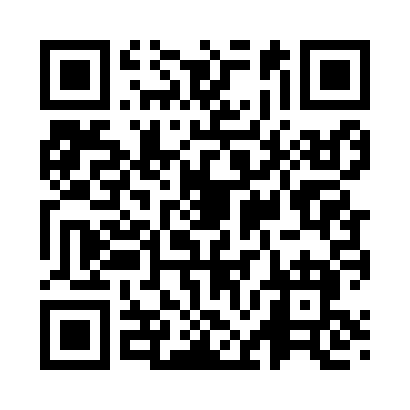 Prayer times for Kingsley, Iowa, USAMon 1 Jul 2024 - Wed 31 Jul 2024High Latitude Method: Angle Based RulePrayer Calculation Method: Islamic Society of North AmericaAsar Calculation Method: ShafiPrayer times provided by https://www.salahtimes.comDateDayFajrSunriseDhuhrAsrMaghribIsha1Mon4:055:501:285:329:0510:502Tue4:065:511:285:329:0510:503Wed4:075:521:285:329:0510:494Thu4:085:521:285:329:0510:495Fri4:095:531:295:329:0410:486Sat4:105:531:295:329:0410:477Sun4:115:541:295:329:0410:478Mon4:125:551:295:329:0310:469Tue4:135:561:295:329:0310:4510Wed4:145:561:295:329:0210:4411Thu4:155:571:305:329:0210:4412Fri4:165:581:305:329:0110:4313Sat4:175:591:305:329:0110:4214Sun4:195:591:305:329:0010:4115Mon4:206:001:305:328:5910:3916Tue4:216:011:305:328:5910:3817Wed4:226:021:305:328:5810:3718Thu4:246:031:305:318:5710:3619Fri4:256:041:305:318:5610:3520Sat4:266:051:305:318:5510:3421Sun4:286:061:305:318:5510:3222Mon4:296:071:305:318:5410:3123Tue4:306:081:305:308:5310:3024Wed4:326:081:305:308:5210:2825Thu4:336:091:305:308:5110:2726Fri4:356:101:305:308:5010:2527Sat4:366:111:305:298:4910:2428Sun4:386:121:305:298:4810:2229Mon4:396:131:305:298:4710:2130Tue4:416:141:305:288:4610:1931Wed4:426:151:305:288:4410:18